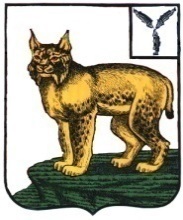 АДМИНИСТРАЦИЯТУРКОВСКОГО МУНИЦИПАЛЬНОГО РАЙОНАСАРАТОВСКОЙ ОБЛАСТИПОСТАНОВЛЕНИЕОт 09.02.2021 г.     № 115Об утверждении муниципальной программы «Проведение праздничных мероприятий в рп. Турки» в 2021-2023 годахВ соответствии с Уставом Турковского муниципального района администрация Турковского муниципального района ПОСТАНОВЛЯЕТ:1. Утвердить муниципальную программу «Проведение праздничных мероприятий в рп. Турки» в 2021-2023 годах согласно приложению.2. Признать утратившим силу постановление администрации Турковского муниципального района от 25 декабря 2019 года № 1864 «Об утверждении муниципальной программы «Проведение праздничных мероприятий в рп. Турки» в 2020-2022 годах».3. Контроль за исполнением настоящего постановления оставляю за собой.Глава Турковского муниципального района		       А.В. НикитинПриложение к постановлению администрации муниципальногорайона от 09.02 2021 г.  № 115Муниципальная программа «Проведение праздничных мероприятий в рп. Турки» в 2021-2023 годахПаспорт программы1. Характеристика (содержание) проблемы и обоснование необходимости ее решения программными методамиВ настоящее время в условиях продолжающего роста экономики нашего государства, урбанизации наших городов и сел, по-прежнему существует проблема дефицита общения среди жителей, низкого знания своих исторических корней, духовно-нравственного воспитания подрастающего поколения в любви и в соблюдении традиций своей малой Родины.Проведение праздничных мероприятий, будет способствовать созданию положительного имиджа Турковского муниципального образования. Следует отметить, что использование программно-целевого метода в целом позволит добиться хороших результатов в обеспечении ресурсов для подготовки и проведения празднования Дня Турков в 2021-2023 году, упорядочении контроля за расходованием бюджетных средств, выделяемых на организацию праздничных мероприятий.2. Цели и задачи ПрограммыЦелью муниципальной программы является обеспечение подготовки и проведения мероприятий, посвященных празднованию Дня Победы в Великой Отечественной войне 1941-1945 годов и Дня Турков в 2021-2023 годах, направленных на проявление уважения к историческому прошлому поселка, сохранению и приумножению культурных традиций, воспитание у жителей муниципального образования, молодежи чувства гражданственности и патриотизма, для достижения которой необходимо решение следующих задач:-организация и проведение праздничных мероприятий;-патриотическое воспитание молодежи;-улучшение архитектурного облика рп. Турки;-проведение культурно-массовых, спортивных и иных мероприятий;-чествование граждан, коллективов предприятий, учреждений, организаций, внесших вклад в социально-экономическое развитие Турковского муниципального образования.3. Ожидаемые результаты реализации Программы и показатели эффективностиРешение поставленных в рамках программы задач достигается за счет:-привлечения к решению поставленных задач хозяйствующих субъектов, населения, общественных организаций Турковского муниципального образования;-выделения финансовых средств из бюджета Турковского муниципального образования на подготовку и проведение празднования Дня Победы в Великой Отечественной войне 1941-1945 годов и Дня Турков в 2021-2023 годах.В результате реализации Программы предполагается:обеспечить доступность к участию в праздничных мероприятиях различных категорий граждан;увеличение доли населения Турковского муниципального образования, участвующих в культурно-массовых, спортивных и иных мероприятиях на 20%;стимулирование особо активных граждан, принявших участие в жизни Турковского муниципального образования;повышение культурного уровня жителей Турковского муниципального образования;организовать и провести на высоком уровне торжественные и праздничные мероприятия посвященные Дню Победы в Великой Отечественной войне 1941-1945 годов;вручить праздничные подарки участникам и ветеранам войны, лицам к ним приравненным;снижение социальной напряженности в Турковском муниципальном образовании.4. Сроки и этапы реализации ПрограммыРеализация Программы будет осуществляться в 2021-2023 годах.5. Ресурсное обеспечение ПрограммыПри планировании ресурсного обеспечения программы учитывались реальная ситуация в финансово-бюджетной сфере, высокая социальная значимость организации и проведения мероприятий празднования Дня Победы в Великой Отечественной войне 1941-1945 годов и Дня Турков в 2021-2023 годах.Финансирование мероприятий программы будет осуществляться за счет средств бюджета Турковского муниципального образования. Общий объем финансирования Программы составляет – 570,0тыс. рублей из них:2021 год - 190,0 тыс. рублей;2022 год - 190,0 тыс. рублей;2023 год - 190, 0 тыс. рублей.Объемы ассигнований из бюджета Турковского муниципального образования могут быть уточнены, исходя из возможностей бюджета Турковского муниципального образования и объективной необходимости.6. Механизм реализации Программы и организация контроляМуниципальная программа реализуется в соответствии с законодательством Российской Федерации, Саратовской области, муниципальными правовыми актами.Механизм реализации программы включает в себя следующие элементы:разработку и принятие муниципальных правовых актов, необходимых для выполнения муниципальной программы;подготовку и уточнение перечня программных мероприятий на финансовый год, уточнение затрат на реализацию программных мероприятий;размещение в средствах массовой информации, в сети Интернет информации о ходе и результатах реализации программы, финансирование программных мероприятий.Реализация мероприятий муниципальной программы осуществляется на основе муниципальных контрактов, договоров на приобретение товаров (оказание услуг, выполнение работ) для муниципальных нужд, заключаемых в установленном законодательством Российской Федерации порядке. Администрация Турковского муниципального района осуществляет организацию и координацию работ по реализации Программы, вносит в установленном порядке предложения по уточнению мероприятий Программы с учетом складывающейся социально-экономической ситуации.Общий контроль за реализацией программы осуществляет администрация Турковского муниципального района.7. Оценка эффективности осуществления ПрограммыРеализация программы позволит: увеличить долю населения Турковского муниципального образования, участвующего в культурно-массовых, спортивных и иных мероприятиях;оказать воспитательное воздействие на молодое поколение, повышение уровня социальной активности населения;стимулировать особо активных граждан, принявших участие в жизни Турковского муниципального образования;повысить культурный уровень жителей Турковского муниципального образования;снизить социальную напряженность в Турковском муниципальном образовании.8.ПЕРЕЧЕНЬ ПРОГРАММНЫХ МЕРОПРИЯТИЙНаименование Программы«Проведение праздничных мероприятий в рп. Турки» в 2021-2023 годах (далее - Программа)«Проведение праздничных мероприятий в рп. Турки» в 2021-2023 годах (далее - Программа)«Проведение праздничных мероприятий в рп. Турки» в 2021-2023 годах (далее - Программа)«Проведение праздничных мероприятий в рп. Турки» в 2021-2023 годах (далее - Программа)Основание разработки ПрограммыФедеральный закон от 06 октября 2003 года № 131-ФЗ «Об общих принципах организации местного самоуправления в Российской Федерации»Федеральный закон от 06 октября 2003 года № 131-ФЗ «Об общих принципах организации местного самоуправления в Российской Федерации»Федеральный закон от 06 октября 2003 года № 131-ФЗ «Об общих принципах организации местного самоуправления в Российской Федерации»Федеральный закон от 06 октября 2003 года № 131-ФЗ «Об общих принципах организации местного самоуправления в Российской Федерации»Заказчик ПрограммыАдминистрация Турковского муниципального районаАдминистрация Турковского муниципального районаАдминистрация Турковского муниципального районаАдминистрация Турковского муниципального районаОсновной разработчик ПрограммыАдминистрации Турковского муниципального районаАдминистрации Турковского муниципального районаАдминистрации Турковского муниципального районаАдминистрации Турковского муниципального районаОсновные исполнители ПрограммыАдминистрация Турковского муниципального районаАдминистрация Турковского муниципального районаАдминистрация Турковского муниципального районаАдминистрация Турковского муниципального районаЦели и задачи ПрограммыЦелью муниципальной программы является обеспечение подготовки и проведения мероприятий, посвященных празднованию Дня Победы в Великой Отечественной войне 1941-1945 годов и Дня Турков в 2021-2023 годах, направленных на проявление уважения к историческому прошлому поселка, сохранению и приумножению культурных традиций, воспитание у жителей муниципального образования, молодежи чувства гражданственности и патриотизма, для достижения которой необходимо решение следующих задач:- организация и проведение праздничных мероприятий;- патриотическое воспитание молодежи;- улучшение архитектурного облика рп. Турки;- проведение культурно-массовых, спортивных и иных мероприятий;- чествование граждан, коллективов предприятий, учреждений, организаций, внесших вклад в социально-экономическое развитие Турковского муниципального образования.Целью муниципальной программы является обеспечение подготовки и проведения мероприятий, посвященных празднованию Дня Победы в Великой Отечественной войне 1941-1945 годов и Дня Турков в 2021-2023 годах, направленных на проявление уважения к историческому прошлому поселка, сохранению и приумножению культурных традиций, воспитание у жителей муниципального образования, молодежи чувства гражданственности и патриотизма, для достижения которой необходимо решение следующих задач:- организация и проведение праздничных мероприятий;- патриотическое воспитание молодежи;- улучшение архитектурного облика рп. Турки;- проведение культурно-массовых, спортивных и иных мероприятий;- чествование граждан, коллективов предприятий, учреждений, организаций, внесших вклад в социально-экономическое развитие Турковского муниципального образования.Целью муниципальной программы является обеспечение подготовки и проведения мероприятий, посвященных празднованию Дня Победы в Великой Отечественной войне 1941-1945 годов и Дня Турков в 2021-2023 годах, направленных на проявление уважения к историческому прошлому поселка, сохранению и приумножению культурных традиций, воспитание у жителей муниципального образования, молодежи чувства гражданственности и патриотизма, для достижения которой необходимо решение следующих задач:- организация и проведение праздничных мероприятий;- патриотическое воспитание молодежи;- улучшение архитектурного облика рп. Турки;- проведение культурно-массовых, спортивных и иных мероприятий;- чествование граждан, коллективов предприятий, учреждений, организаций, внесших вклад в социально-экономическое развитие Турковского муниципального образования.Целью муниципальной программы является обеспечение подготовки и проведения мероприятий, посвященных празднованию Дня Победы в Великой Отечественной войне 1941-1945 годов и Дня Турков в 2021-2023 годах, направленных на проявление уважения к историческому прошлому поселка, сохранению и приумножению культурных традиций, воспитание у жителей муниципального образования, молодежи чувства гражданственности и патриотизма, для достижения которой необходимо решение следующих задач:- организация и проведение праздничных мероприятий;- патриотическое воспитание молодежи;- улучшение архитектурного облика рп. Турки;- проведение культурно-массовых, спортивных и иных мероприятий;- чествование граждан, коллективов предприятий, учреждений, организаций, внесших вклад в социально-экономическое развитие Турковского муниципального образования.Важнейшие целевые индикаторы и показателиДоля реализации мероприятий по подготовке и проведению празднования Дня Турков от запланированного объема в 2021 году- 100%, в 2022 году -100%,  в 2023 году -100%.Увеличение доли населения Турковского муниципального образования, участвующего в культурно-массовых, спортивных и иных мероприятиях на 20%.Доля реализации мероприятий по подготовке и проведению празднования Дня Турков от запланированного объема в 2021 году- 100%, в 2022 году -100%,  в 2023 году -100%.Увеличение доли населения Турковского муниципального образования, участвующего в культурно-массовых, спортивных и иных мероприятиях на 20%.Доля реализации мероприятий по подготовке и проведению празднования Дня Турков от запланированного объема в 2021 году- 100%, в 2022 году -100%,  в 2023 году -100%.Увеличение доли населения Турковского муниципального образования, участвующего в культурно-массовых, спортивных и иных мероприятиях на 20%.Доля реализации мероприятий по подготовке и проведению празднования Дня Турков от запланированного объема в 2021 году- 100%, в 2022 году -100%,  в 2023 году -100%.Увеличение доли населения Турковского муниципального образования, участвующего в культурно-массовых, спортивных и иных мероприятиях на 20%.Сроки реализации Программы2021-2023 годы2021-2023 годы2021-2023 годы2021-2023 годыОбъемы финансового обеспечения муниципальной программы, в том числе по годам:расходы (тыс. руб.)расходы (тыс. руб.)расходы (тыс. руб.)расходы (тыс. руб.)Объемы финансового обеспечения муниципальной программы, в том числе по годам:всего202120222023Бюджет Турковского муниципального образования570,0190,0190,0190,0Ожидаемые конечные результатыобеспечить доступность к участию в праздничных мероприятиях различных категорий граждан;увеличение доли населения Турковского муниципального образования, участвующих в культурно-массовых, спортивных и иных мероприятиях на 20%;стимулирование особо активных граждан, принявших участие в жизни Турковского муниципального образования;повышение культурного уровня жителей Турковского муниципального образования;организовать и провести на высоком уровне торжественные и праздничные мероприятия посвященные Дню Победы в Великой Отечественной войне 1941-1945 годов;вручить праздничные подарки участникам и ветеранам войны, лицам к ним приравненным;снижение социальной напряженности в Турковском муниципальном образованииобеспечить доступность к участию в праздничных мероприятиях различных категорий граждан;увеличение доли населения Турковского муниципального образования, участвующих в культурно-массовых, спортивных и иных мероприятиях на 20%;стимулирование особо активных граждан, принявших участие в жизни Турковского муниципального образования;повышение культурного уровня жителей Турковского муниципального образования;организовать и провести на высоком уровне торжественные и праздничные мероприятия посвященные Дню Победы в Великой Отечественной войне 1941-1945 годов;вручить праздничные подарки участникам и ветеранам войны, лицам к ним приравненным;снижение социальной напряженности в Турковском муниципальном образованииобеспечить доступность к участию в праздничных мероприятиях различных категорий граждан;увеличение доли населения Турковского муниципального образования, участвующих в культурно-массовых, спортивных и иных мероприятиях на 20%;стимулирование особо активных граждан, принявших участие в жизни Турковского муниципального образования;повышение культурного уровня жителей Турковского муниципального образования;организовать и провести на высоком уровне торжественные и праздничные мероприятия посвященные Дню Победы в Великой Отечественной войне 1941-1945 годов;вручить праздничные подарки участникам и ветеранам войны, лицам к ним приравненным;снижение социальной напряженности в Турковском муниципальном образованииобеспечить доступность к участию в праздничных мероприятиях различных категорий граждан;увеличение доли населения Турковского муниципального образования, участвующих в культурно-массовых, спортивных и иных мероприятиях на 20%;стимулирование особо активных граждан, принявших участие в жизни Турковского муниципального образования;повышение культурного уровня жителей Турковского муниципального образования;организовать и провести на высоком уровне торжественные и праздничные мероприятия посвященные Дню Победы в Великой Отечественной войне 1941-1945 годов;вручить праздничные подарки участникам и ветеранам войны, лицам к ним приравненным;снижение социальной напряженности в Турковском муниципальном образованииКонтроль за исполнением ПрограммыОсуществляется заказчиком ПрограммыОсуществляется заказчиком ПрограммыОсуществляется заказчиком ПрограммыОсуществляется заказчиком Программы№ п\пНаименование мероприятияНаименование мероприятияСроки исполнения и объем финансирования (т. руб.)Сроки исполнения и объем финансирования (т. руб.)Сроки исполнения и объем финансирования (т. руб.)Источник финансированияИсполнитель№ п\пНаименование мероприятияНаименование мероприятия2021 год2022 год2023 годИсточник финансированияИсполнитель1.Проведение праздничных мероприятий, посвященных Дню Победы в Великой Отечественной войне 1941-1945 годов.Проведение праздничных мероприятий, посвященных Дню Победы в Великой Отечественной войне 1941-1945 годов.30,030,030,0Бюджет Турковского муниципального образованияАдминистрация Турковского муниципального района2.Проведение праздничных мероприятий, посвященных празднованию Дня Турков.Проведение праздничных мероприятий, посвященных празднованию Дня Турков.160,0160,0160,0Бюджет Турковского муниципального образованияАдминистрация Турковского муниципального районаИтого:Итого:190,0190,0190,0Итого по программе:Итого по программе:570,0570,0570,0570,0570,0570,0